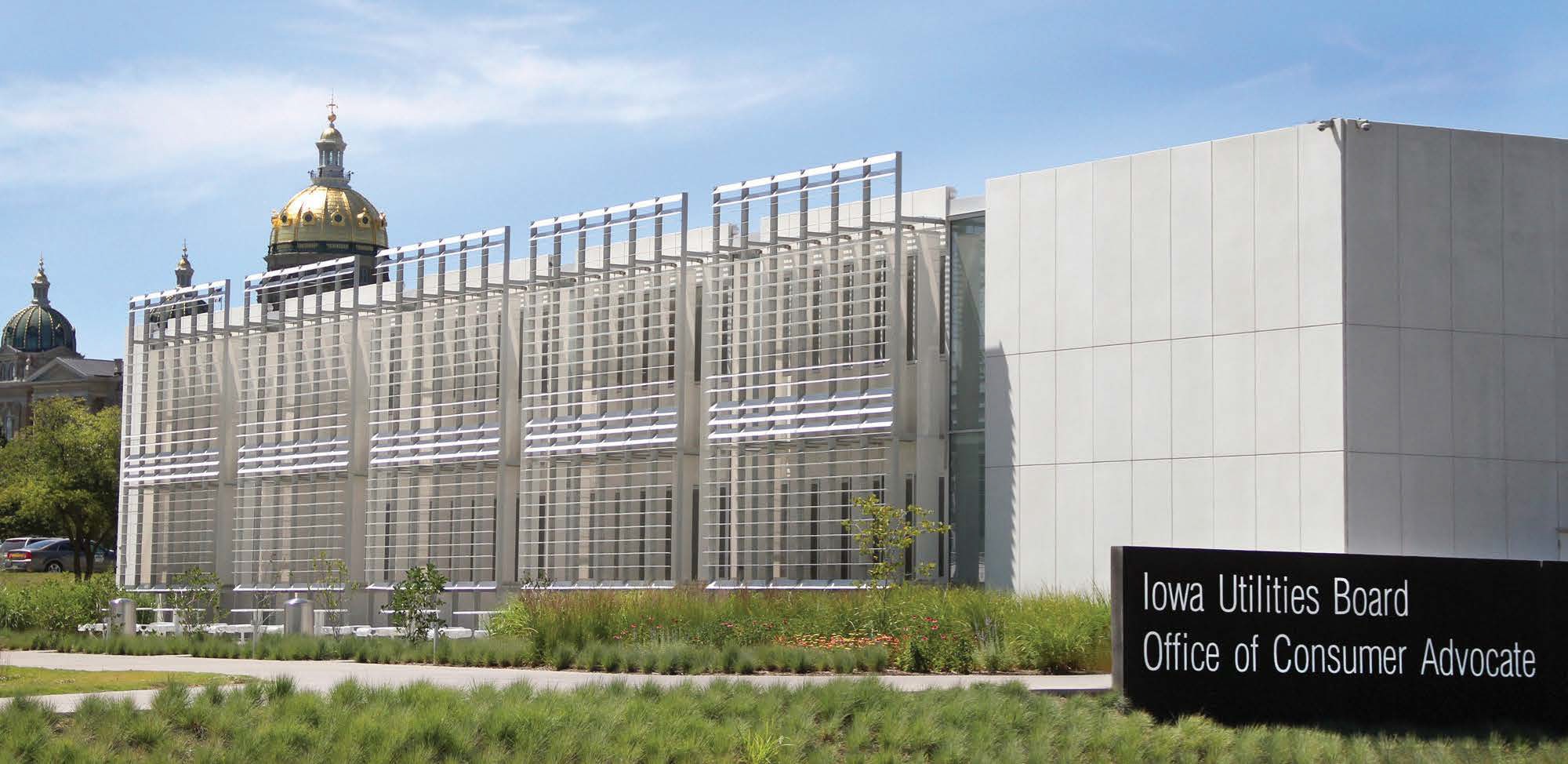 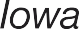 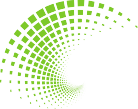 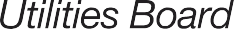 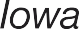 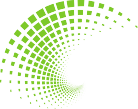 Iowa Utilities Board1375 E. Court Ave.Des Moines, IA 50319-0069Email: iub@iub.iowa.gov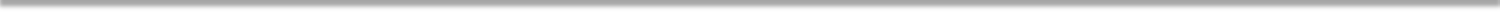 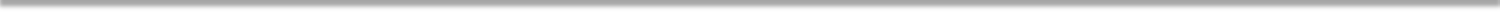 AgendaWhat is the Iowa Utilities Board (IUB)?Office of Consumer Advocate (OCA)Summary of the Franchise Process and the Legal Rights of Landowners (IUB Presentation)Project Information (Company Presentation)Question and Answer SessionYour Information Handout Includes:AgendaThe IUB’s Informational Meeting PresentationStatement of Property Owner’s RightsFiling Instructions for IUB’s Electronic Filing SystemSuggested Form for Filing ObjectionsIowa Code Chapter 478Frequently Asked Questions about Eminent DomainWhat is the Iowa Utilities Board?Independent Quasi-Judicial Regulatory BodyThree Board MembersServe staggered six-year termsNo more than two from the same political partyAppointed by the GovernorConfirmed by the SenateCurrent Board Members are:Geri Huser (Chair)Richard LozierJoshua ByrnesWhat is the Iowa Utilities Board?The Board regulates the rates, safety, and service of utility companies. It is also charged with issuing permits for various types of energy infrastructure projects under Iowa law.Decisions are based on evidence and the law.Board actions may be reviewed by the courts.Office of Consumer Advocate (OCA)The Office of Consumer Advocate is a division of the Iowa Department of Justice.OCA represents the general interests of consumers and the public in all matters brought before the IUB.For more information, see the sheet provided in your information handout.The Franchise Process OverviewA “franchise” is a grant of authority issued by the IUB.This informational meeting is required by Iowa law before the company can begin easement negotiations.The company cannot file its application (petition) with the IUB until at least 30 days after the last informational meeting.The Franchise Process OverviewA hearing is required if any objection(s) or request for eminent domain is filed with the IUB.A hearing is not required if no objection(s) or request for eminent domain is filed with the IUB.Objections or CommentsPhone calls or verbal communication will not be considered as part of the official record.Only written objections or comments will be considered.Reference the docket number E- 	   objection or comment letters.in yourObjections or comments may be filed either electronically or by mail.A suggested objection form is included in the handout packet.Public Hearing and ProceduresIf a hearing is required, the IUB sets a hearing date and encourages concerned landowners to participate at the hearing.In the case of a hearing, objections may be filed up until 20 days after the date of the last publication of the final notice.Before the filing deadline, landowners who objected to the project should file statements, testimony, evidence, and/or any other material that supports their position.The IUB and its staff cannot provide legal advice to landowners; however, staff can explain the process and hearing procedures.EasementsAn easement agreement is a legal document that provides rights to a company to locate an electric line on private property.An easement does not transfer ownership of the property.Landowners may contact an attorney to assist in negotiation of the easement terms.An easement may be either voluntary or obtained through the use of eminent domain.Eminent Domain (Condemnation)The right of eminent domain may only be granted by the IUB after a public hearing.Notice of the IUB hearing will be sent by the utility company through registered mail to landowners for whom eminent domain is requested.If the IUB grants eminent domain the company may obtain easement rights after a condemnation proceeding.The County Compensation Commission under Iowa Code 6B determines just compensation for property rights taken by eminent domain.FAQs about eminent domain are included in the handout packet.Statement of Property Owner’s RightsThe Statement of Property Owner’s Rights pursuant to Chapter 34 of the Iowa Attorney General’s rules is the green sheet in the information handout.Contact InformationIowa Utilities Board 1375 E. Court Ave.Des Moines, IA 50319-0069
Phone: 515-725-7300Email: iub@iub.iowa.gov Website: iub.iowa.gov